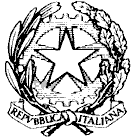 ISTITUTO COMPRENSIVO 3 PONTE-SICILIANO POMIG.VIA ROMA 77 - 80038  POMIGLIANO D’ARCO (NA)Ambito NA 19 Cod. Fisc.  930 766 50 634   Cod.Mecc. NAIC8G0007Tel./ Fax 081 3177300-  e-mail: naic8g0007@istruzione.itPEC naic8g0007@pec.istruzione.it Sito web: www.ictrepontesiciliano.edu.itAl Titolare del trattamento dei dati IC3 PONTE SICILINO POMIG.Dirigente Favicchio Filomena Maria DICHIARAZIONE DI RICEVUTA DELL’INFORMATIVA AL TRATTAMENTO DEI DATI PERSONALI E DELLE ISTRUZIONI PER GLI ADDETTI AL TRATTAMENTO Il sottoscritto (cognome, nome e CF) ________________________________________ in qualità di (*) _________________________________________________ dell’Istituto,  in servizio a decorrere dal __________________________ / già in servizio nell’Istituto nel precedente anno scolastico (*) indicare: docente / assistente amministrativo / DSGA / collaboratore scolastico o altro (specificare) DICHIARA  di avere preso visione in data odierna dell’informativa (“personale dipendente”) fornita dal Titolare ai sensi ai sensi degli artt. 13 e 14 del Regolamento UE 679/2016; di avere preso visione dell’atto autorizzativo e delle istruzioni relative al trattamento dei dati che effettuerà per conto del Titolare in qualità di addetto al trattamento (docente / assistente amministrativo e DSGA / tecnico o animatore digitale / collaboratore scolastico). L’informativa, l’atto autorizzativo e le istruzioni sono reperibili nella sezione dedicata alla Privacy e Protezione dei dati personali, del sito WEB dell’Istituto, al link: https://www.secondocircolopomigliano.eu/scuola/ Il sottoscritto si impegna, secondo quanto disposto dal Regolamento relativamente all’istruzione rivolta agli addetti del trattamento, ad operare i trattamenti di dati personali secondo quanto indicato nella documentazione sopra citata. Pomigliano d’Arco, 01/09/2023Firma ______________________ 